Nota de prensa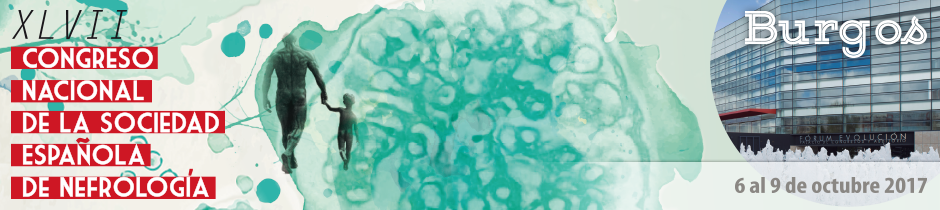 LOS PACIENTES EN DIÁLISIS DOMICILIARIA REFIEREN UNA MAYOR CALIDAD EN SU VIDA SEXUAL QUE AQUELLOS QUE RECIBEN DIÁLISIS EN UN CENTRO ASISTENCIALLos varones que reciben diálisis en casa presentan mayores tasas de satisfacción sexual y menor disfunción orgásmica que los que la reciben en centros asistencialesAunque la mayoría de pacientes no percibe la pauta de diálisis como un obstáculo, el 85% demanda más información sobre cómo influye la diálisis en la vida sexualLos resultados de este estudio serán presentados en el XLVII Congreso Nacional de la Sociedad Española de Nefrología, que acogerá a más de 1.000 expertos y tendrá lugar entre el 6 y 9 de octubre en BurgosBurgos, 9 de octubre de 2017.- Aunque la disfunción sexual es frecuente en pacientes con diálisis, existen pocos estudios sobre los factores asociados a esta disfunción en la terapia renal sustitutiva. Una investigación realizada por nefrólogos del Hospital Universitario La Paz y el Centro de Diálisis El Pilar de Madrid ha querido arrojar un poco de luz en esta cuestión, indagando de forma específica en las diferencias en salud sexual entre los pacientes en diálisis domiciliaria y en centro asistencial, y llegando a la conclusión de que los primeros refieren una mayor calidad de vida sexual que los segundos. Los resultados del estudio han sido presentados en el XLVII Congreso de la Sociedad Española de Nefrología.La investigación, llevada a cabo en 67 pacientes, determina concretamente que el 70,5% de los pacientes en diálisis domiciliaria eran activos sexualmente, una cifra muy superior al 43,5% en Diálisis en Centro. Además, de entre los sexualmente activos, la disfunción sexual era bastante más frecuente en el segundo grupo. Concretamente, un 58% tenía disfunción sexual en el grupo de pacientes en diálisis domiciliaria, frente al 66,7% en el grupo de diálisis en centro.Los varones que recibían diálisis en su hogar obtuvieron, asimismo, mejores puntuaciones en satisfacción sexual que los que la recibían en centros asistenciales, aunque el estudio no ha detectado diferencias significativas en deseo sexual, satisfacción global y disfunción eréctil. Por su parte, el grado de disfunción sexual no difiere entre las mujeres, independientemente de que recibiesen diálisis domiciliaria o en un centro.El estudio muestra igualmente que el 30% de los pacientes analizados detectó un empeoramiento de sus relaciones íntimas desde el inicio del tratamiento. A pesar de ello, la mayoría de pacientes no percibe la diálisis, el catéter o la fístula arteriovenosa como un impedimento en su salud sexual. “Lo que sí detectamos es que los pacientes no creen estar bien informados sobre  cómo afecta el tratamiento renal sustitutivo al que están sometidos en su salud sexual”, señalan los autores del estudio. “Más del 80% de los pacientes de ambos grupos demandaron más información al respecto, lo que debería hacernos reflexionar sobre si de verdad estamos aportando a nuestros pacientes toda la información necesaria para que puedan desarrollar su día a día sin mayor dificultad”, concluyen.Sobre el XLVII Congreso de la Sociedad Española de NefrologíaLos resultados de esta investigación serán presentados en Burgos, en el transcurso del 47º Congreso de la Sociedad Española de Nefrología (S.E.N.) que tiene lugar entre el 6 y el 9 de octubre, y congrega  a más de 1000 médicos, investigadores y especialistas de todo el territorio nacional, además de prestigiosos ponentes internacionales que presentarán los avances y retos en el tratamiento de la enfermedad renal. Mediante la promoción del debate y la puesta en común de las últimas investigaciones, el objetivo del encuentro es también la sensibilización social en torno a la Enfermedad Renal Crónica (ERC), una de las patologías más desconocidas y, sin embargo, de mayor impacto en la calidad de vida de los pacientes y en el sistema sanitario, con una prevalencia que ha que ya alcanza el 15% en nuestro país.Para más información: 
Gabinete de Prensa de la Sociedad Española de Nefrología 
Manuela Hernández/ José María Nieto  (954622727 / 630114329 / 651867278)